                                                МКОУ «Подбужская основная школа»ПРИКАЗ30.08.2023 г	                                          № 92 АО проведении практических тренировок по эвакуации учащихся и работников школыВ целях соблюдения в школе правил противопожарного режима, утвержденных Постановлением правительства Российской Федерации № 390 от 25.04.2012г. изм. 17.02.2014г.,ПРИКАЗЫВАЮ:1. Утвердить график проведения тренировок по эвакуации из школы (приложение 1).2. Учителю ОБЖ Филимонову С.С. провести подготовку к проведению тренировки в соответствии с утвержденным планом.3. Учителю ОБЖ Филимонову С.С., провести занятия с учителями и другим персоналом школы на тему «Правила поведения в чрезвычайных ситуациях», ознакомить их с планом проведения тренировки.05.09.2023 г. и 30. 04.2024 г. предоставить справку о проведении тренировки (приложение 2). 4. Утвердить план проведения практических тренировок по эвакуации      учащихся иработников школы при возникновении чрезвычайных ситуаций (приложение 3).5. Назначить ответственными за эвакуацию учащихся во время чрезвычайной ситуации и на учебных тренировках:6. Утвердить табель обязанностей педагогических работников и работников школы при проведении практических тренировок по эвакуации учащихся и работников школы при возникновении чрезвычайных ситуаций (приложение 4).7. Контроль за  исполнением приказа оставляю за собой.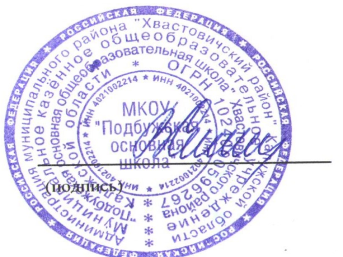 Директор школы	В.В.СимкинаПриложение 1 к приказу директораМКОУ «Подбужская основная школа» от 30.08.2023г. №  92 А       Графикпроведения тренировок по эвакуации из школыПриложение 2 к приказу директораМКОУ «Подбужская основная школа» от 30.08.2023г. №     92 А       Справка (образец)об итогах проведения практических тренировок по эвакуации учащихся и работников в образовательном учреждении при возникновении чрезвычайных ситуацийВ соответствии с приказом руководителя образовательного учреждения от «___» _________20 ______ года«О проведении тренировки по эвакуации в случае пожара» в образовательном учреждении тренировка проведена.Мероприятия проводились в соответствии с утвержденным планом проведения тренировки.На подготовительном этапе проводились теоретические занятия с сотрудниками образовательного учреждения и проверка систем автоматической противопожарной защиты объекта.На втором этапе тренировки было установкой красного флажка имитировано возникновение очага возгорания на двери лаборантской, кабинета «Химия» на втором этаже.По одной из лестничной клеток расставлены желтые флажки для обозначения зон условного задымления пути эвакуации.Возникновение условного очага возгорания было обнаружено сотрудником школы. В __ ч. ___ мин. охранником включена система оповещения, проведено открытиезапасных выходов, условно сообщено в пожарную охрану место, время и адрес возникновения пожара.В __ ч. ___ мин. начата общая эвакуация из здания. В ___ч. ___мин. эвакуация завершена.Руководителем образовательного учреждения подведены итоги подготовки и проведения эвакуации учащихся и персонала условного пожара.Отмечено, что итоги тренировки положительные, все системы автоматической противопожарной защиты сработали, цели тренировки, указанные в плане, достигнуты.Учитель ОБЖ                                                              Филимонов С.С.Приложение 3 к приказу директораМКОУ «Подбужская основная школа» от 30.08.2023г. №     92 А       П Л А Нпроведения практических тренировок по эвакуации учащихся и работников школы при возникновении чрезвычайных ситуаций1. Цели тренировкиВыработка у персонала школы навыков и способности самостоятельно, быстро и безошибочно ориентироваться в ситуации при возникновении угрозы пожара или самого пожара, определять решающее направление действий по эвакуации учащихся.Отработка организации немедленного вызова подразделений пожарной охраны и последующих действий при срабатывании установок автоматической противопожарной автоматики, обнаружении задымления или пожара.Обучение приемам и способам спасения и эвакуации людей и материальных ценностей. Проверка результатов обучения персонала вопросам пожарной безопасности.Проверка умения директора школы четко координировать действия участников по организации эвакуации из помещений до прибытия подразделений пожарной охраны.2. Состав участников тренировки В состав участников входят: Директор школыОбучающиесяВесь педагогический составТехнический персонал Сотрудники МЧС (по согласованию).3. Этапы тренировкиПервый подготовительный этап. Ответственный Дата проведения «29» августа 2023г. «29» апреля 2024 г.– проведение занятий с педагогическими работниками и другим персоналом школы на тему «Правила поведения в чрезвычайных ситуациях». Доведение плана проведения тренировки поэтапно.– проведение целевого противопожарного инструктажа с сотрудниками, отвечающими за эвакуацию	учащихся,	оказание	первой	помощи,	состояние	систем	автоматической противопожарной защиты образовательного учреждения, первичных средств пожаротушения и путей эвакуации; проверка состояния средств автоматической противопожарной защиты, первичных средств пожаротушения и путей эвакуации.Второй этап – проведение тренировки Дата проведения «05» сентября 2023 г. Дата проведения «30» апреля 2024 г.1. 12 ч. 00 мин. Размещение условных обозначений пожара (Пример, рядом с лаборантской кабинета «Химия») и задымления на путях эвакуации (пример, на лестничной клетке, ведущей к эвакуационному выходу) (красный флажок – пожар, желтый – задымление).2. 12 ч. 05 мин.-12 ч. 07 мин. Подача сигнала о возникновении условного пожараСигнал подается сотрудником школы (уборщик служебных помещений)3.12 ч. 07 мин.-12 ч.15 мин. Проведение эвакуации из школы в соответствии с табелем обязанностей педагогических работников и персонала при проведении практических тренировок по эвакуации при возникновении ЧС4. 12 ч. 15 мин.- 12.ч.20 мин.Проверка наличия персонала и учащихся. Преподаватели на месте сбора по спискам проверяют наличие учащихся и докладывают руководителю тренировки.4. Организация встречи сотрудников пожарной охраны (при согласовании участия МЧС).4. Подведение итогов тренировки по эвакуации и тушению условного пожараПодготовка справки по итогам подготовки и проведения тренировки по эвакуации и тушению условного пожара в образовательном учреждении.Дата подготовки «05» сентября 2023г. Дата подготовки «30» апреля 2024 г.(после анализа проведения учебной тренировки)Приложение 4 к приказу директораМКОУ «Подбужская основная школа» от 30.08.2021г. №     101 А       Табель обязанностей педагогических работников и работников школы при проведении практических тренировок по эвакуации учащихся и работников школы при возникновении чрезвычайных ситуацийНомер кабинетаФИО ответственного за эвакуацию1Филимонов С.С.2Волкова Н.И.3Волкова Н.И.4Миркушина Д.Э.5Ананникова И.И.6Морозова Н.С.16Филимонова А.А.15Федяев А.В.14Миркушина Д.Э.13Миркушина З.А.12Артамонова А.С.11Филимонов С.С.21Симкина В.В.Дата проведенияЦель практической тренировкиОтветственный за эвакуацию05.09.2023Эвакуация при возникновении пожара или ЧСФилимонов С.С., учитель ОБЖ30.04.2024Эвакуация при возникновении пожара или ЧСФилимонов С.С., учитель ОБЖ№ п/пДолжностьУчасток ответственности на время проведения тренировкиДействия при учебной тревоге1Директор школыТерритория, здание, помещения школыКонтролирует соблюдение плана проведения учебной тренировки.Условно вызывает пожарную охрану.Контролирует, все ли учащиеся, педагогический состав и работники школы выведены за пределы опаснойзоны.Принимает доклады учителей и персонала о результатах эвакуации.Принимает доклад медицинского работника о состоянии детей.После эвакуации отмечает, какие классы, группы отсутствуют. В случае отсутствия класса, группы, посылает рабочего школы к окнам помещений, где занимался класс, группа для выяснения причин отсутствия и принятия визуального сигнала о помощи. При необходимости записывает неправильные действия учителей и работников школы.2Учителя начальных классов1 этажПри поступлении сигнала о пожаре предупреждает детей о предстоящем выходе из класса, о том, что сумки, учебники необходимо оставить.Не покидая класса и не открывая дверей, строит детей в колонну по двое или по одному. Берет с собой классный журнал для сверки после эвакуации.Отключает электроприборы.Первым выходит из класса, ведет детей. В случае если есть помощник из персонала, он помогает преподавателю.По указанному в плане эвакуации пути следует к эвакуационному выходу.После того как дети выведены в безопасную зону, сверяет по журналу список детей. Докладывает директору о том, как прошла эвакуация. Находится с детьми до окончания тренировки.В случае если по предписанному пути эвакуации встречается красный или желтый флаг, останавливает детей и выбирает для эвакуации запасной путь.В случае если запасной эвакуационный путь также заблокирован, возвращается с детьми в класс и закрывает двери. Звонит по мобильному телефону директору школы тренировки и сообщает, что люди заблокированы в классе. Не открывая окон, подаетсигналы на улицу.3Учителя предметникиУчебные кабинетыПри поступлении сигнала о пожаре предупреждает учащихся о предстоящем выходе из кабинета, предупреждает о том, что сумки, учебники необходимо оставить.Не покидая класса/аудитории и не открывая дверей, строит учащихся в колонну по двое или по одному. Берет с собой классный журнал для сверки после эвакуации. Отключает электроприборы. Первым выходит из класса, пропускает учащихся, замыкает колонну, указывает направление движения. По указанному в плане эвакуации пути ведет учащихся к эвакуационному выходу.После того как все выведены в безопасную зону, сверяет по списку в журнале учащихся. Докладывает директору о том, как прошла эвакуация. Находится с учащимися до окончания тренировки.В случае если по предписанному пути эвакуации встречается красный или желтый флаг, останавливает группу и выбирает для эвакуации запасной путь. Если запасной эвакуационный путь также заблокирован, возвращает учащихся в класс/аудиторию, закрывает двери. Звонит по мобильному телефону директору школы тренировки и сообщает, что заблокирован(а) в классе вместе с учащимися.Не открывая окон, подает сигналы на улицу.4Учителя физкультурыСпортивный залПри поступлении сигнала о пожаре предупреждает учащихся о предстоящем выходе из спортивного зала, о том, что переодеваться не нужно.Не покидая спортзал и не открывая дверей, строит учащихся в колонну по двое или по одному. Берет с собой классный журнал для сверки после эвакуации. Первым выходит из спортзала, пропускает учащихся, замыкает колонну, указывает направление движения. По указанному в плане эвакуации пути ведет учащихся к эвакуационному выходу.После того как все выведены в безопасную зону, сверяет по журналу, все ли учащиеся эвакуированы. Докладывает директору школы о том, как прошла эвакуация. Находится с учащимися до окончания тренировки.В случае если по предписанному пути эвакуации встречается красный или желтый флаг, останавливает учащихся и выбирает для эвакуации запасной путь. Если запасной эвакуационный путь также заблокирован, возвращает учащихся в спортзал, закрывает двери. Звонит по мобильному телефону директору школы тренировки и сообщает, что учащиеся находятся в спортзале и не имеют возможности эвакуироваться.Не открывая окон, подает сигналы на улицу.5Уборщики служебных помещений школы1 этажПодача сигнала об условном пожаре на подготовительном этапе проведения тренировки. При поступлении сигнала о пожаре, условно вызывает пожарную охрану.Немедленно проверяет эвакуационные выходы, в случае необходимости открывает их. Находится в вестибюле (холле), возле основного выхода школы. Контролирует соблюдение порядка, помогает организовывать учащихся. Никого не пропускает назад в здание школы. В зимнее время помогает в гардеробе выдавать одежду учащимся.6Педагог-библиотекарьБиблиотекаПри поступлении сигнала о пожаре предупреждает учащихся, находящихся в библиотеке, о предстоящей эвакуации. По указанному в плане эвакуации пути ведет учащихся к эвакуационному выходу .После того как все выведены в безопасную зону, докладывает директору школы о том, как прошла эвакуация, сообщает, учащихся каких групп классов вывел из библиотеки. Ждет дальнейших указаний руководителя. В случае если по предписанному пути эвакуации встречается красный или желтый флаг, останавливает учащихся и выбирает для эвакуации запасной путь. Если запасной эвакуационный путь также заблокирован, возвращает учащихся в библиотеку, закрывает двери.Звонит по телефону директору школы тренировки и сообщает, что учащиеся находятся в библиотеке и не имеют возможности эвакуироваться.Не открывая окон, подает сигналы на улицу.В случае если во время поступления сигнала о пожаре учащихся в библиотеке нет, при поступлении сигнала о пожаре эвакуирует особо ценный библиотечный фонд.7Работники пищеблокаПомещения столовойПри поступлении сигнала о пожаре, при отсутствии педагогических работников предупреждает учащихся, находящихся в столовой, о предстоящей эвакуации. Отключает использующееся в столовой электрооборудование. По указанному в плане эвакуации пути ведет учащихся к эвакуационному выходу.После того как все выведены в безопасную зону, докладывает директору школы о том, как прошла эвакуация, сообщает, учащихся каких групп/классов вывел из столовой. Ждет дальнейших указаний директора школы.В случае если по предписанному пути эвакуации встречается красный или желтый флаг, останавливает учащихся и выбирает для эвакуации запасной путь.В случае если во время поступления сигнала о пожаре учащихся в столовой нет, после эвакуации ждет дальнейших указаний директора школы.8Заведующий хозяйством1 этаж. Учебные аудиторииРазмещение условных обозначений пожара и задымления на путях эвакуации (красный флажок – пожар, желтый – задымление) на подготовительном этапе проведения тренировки.При поступлении сигнала о пожаре, направляется в корпус начальных классов.После эвакуации детей контролирует территорию вокруг школы. Отводит людей от проездов спасательной техники, разворотных площадок и так далее.